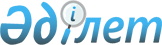 О признании утратившими силу некоторых решений Правительства Республики КазахстанПостановление Правительства Республики Казахстан от 2 декабря 2011 года № 1439

      Правительство Республики Казахстан ПОСТАНОВЛЯЕТ:



      1. Признать утратившими силу:



      1) постановление Правительства Республики Казахстан от 8 февраля 1996 года № 185 "О выпуске казначейских облигаций";



      2) постановление Правительства Республики Казахстан от 18 апреля 1996 года № 470 "О внесении изменения в постановление Правительства Республики Казахстан от 8 февраля 1996 года № 185";



      3) постановление Правительства Республики Казахстан от 4 сентября 2001 года № 1139 "Об утверждении Правил выпуска, размещения, обращения, погашения и обслуживания среднесрочных валютных государственных эмиссионных ценных бумаг местных исполнительных органов" (САПП Республики Казахстан, 2001 г., № 31, ст. 406).



      2. Настоящее постановление вводится в действие со дня первого официального опубликования.      Премьер-Министр

      Республики Казахстан                       К. Масимов
					© 2012. РГП на ПХВ «Институт законодательства и правовой информации Республики Казахстан» Министерства юстиции Республики Казахстан
				